PETUNJUK SOAL JOINT LANJUTANFile soal disimpan dengan nama lain (Save As), yaitu JOIN02-NIM.DOCX (NIM masing-masing) di Desktop masing-masing juga.Gunakan aplikasi Workbench atau SQLYog untuk membantu menjawab pertanyaan soal, kemudian salinlah perintah-perintah SQL tersebut ke dalam file soal. LATIHAN 1Buatlah database baru dengan nama JOIN02_XXXX (4 digit belakang NIM masing-masing).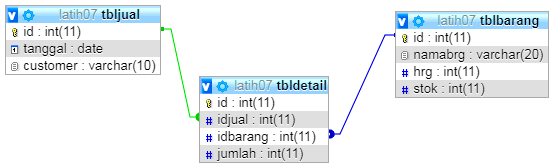 Buatlah 3 tabel dengan nama tbldetail, tbljual, dan tblbarang (lihat desain di atas). Adapun desain kolom/field masing-masing tabel  dapat dilihat pada desain relasi tabel di atas. Untuk kolom/field ID pada setiap tabel adalah PRIMARY KEY dan AUTO_INCREMENT. Isilah tabel barang (tblbarang) dan tabelppenjualan (tbljual) dengan data sbb:Isilah tabel detail penjualan (tbldetail) dengan data sbb:Tampilkan seluruh data transaksi penjualan dengan kolom sbb: idjual(detail), tanggal, customer, idbarang, namabrg(barang), hrg, jumlah(detail). Tampilan akhir seperti berikut ini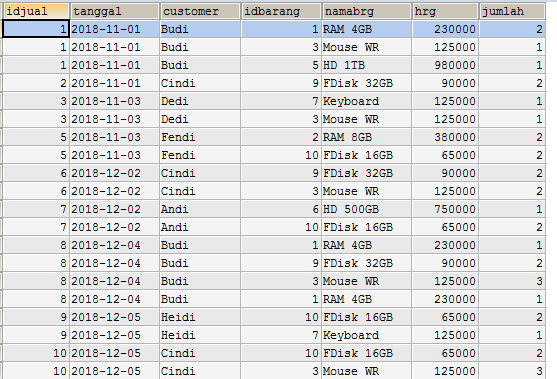 Tampilkan seluruh data transaksi penjualan seperti soal no.5 dengan menambahkan kolom baru Subtotal hasil perhitungan Hrg x Jumlah.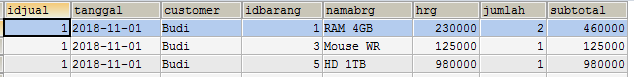 dst …Tampilkan seluruh data transaksi penjualan seperti soal no. 6 hanya pada bulan Desember saja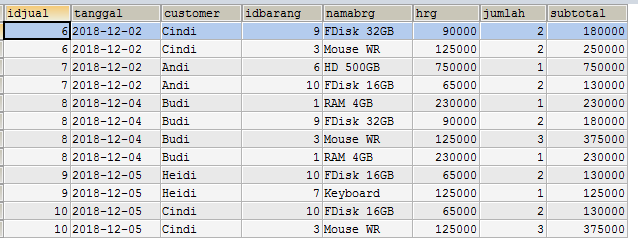 Tampilkan data customer yang tidak melakukan transaksi adalah …Tampilkan data barang yang tidak laku dijual (tidak ada transaksi)Tampilkan data transaksi untuk setiap Customer pada Bulan Nopember dengan kolom sbb: id(jual), tanggal,customer, dan kolom baru Item, Total bayarIsikan perintah SQL di siniIsikan perintah SQL di siniTabel BarangTabel Penjualan(NULL,'RAM 4GB',230000,10)(NULL,'RAM 8GB',380000,10)(NULL,'Mouse WR',125000,15)(NULL,'Mouse OP',45000,15)(NULL,'HD 1TB',980000,5)(NULL,'HD 500GB',750000,5)(NULL,'Keyboard',125000,10)(NULL,'TV LED 17"',1250000,5)(NULL,'FDisk 32GB',90000,10)(NULL,'FDisk 16GB',65000,10)(NULL, '2018-11-01',’Budi’)(NULL, '2018-11-01',’Cindi’)(NULL, '2018-11-03',’Dedi’)(NULL, '2018-11-03',’Heidi’)(NULL, '2018-11-03',’Fendi’)(NULL, '2018-12-02',’Cindi’)(NULL, '2018-12-02',’Andi’)(NULL, '2018-12-04',’Budi’)(NULL, '2018-12-05',’Heidi’)(NULL, '2018-12-05',’Cindi’)Isikan perintah SQL di siniTabel Detail Penjualan(lanjutan)(NULL, 1, 1, 2)(NULL ,1, 3, 1)(NULL, 1, 5, 1)(NULL, 2, 9, 2)(NULL, 3, 3, 1)(NULL, 3, 7, 1)(NULL, 5, 2, 2)(NULL, 5, 10, 2)(NULL, 6, 9, 2)(NULL, 6, 3, 2)(NULL, 7, 10,2)(NULL, 7, 6, 1)(NULL, 8, 1, 1)(NULL, 8, 9, 2)(NULL, 8, 3, 3)(NULL, 8, 1, 1)(NULL, 9, 10, 2)(NULL, 9, 7, 1)(NULL, 10, 10, 2),(NULL, 10, 3, 3)Isikan perintah SQL di siniIsikan perintah SQL di siniIsikan perintah SQL di siniIsikan perintah SQL di siniIsikan perintah SQL di siniIsikan perintah SQL di siniIsikan perintah SQL di sini